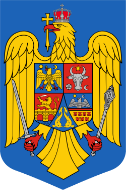 ROMÂNIAJUDEŢUL CLUJPRIMĂRIA COMUNEI TRITENII DE JOSTRITENII DE JOS, 407550 nr. 392,Tel/fax 0264/285998e-mail: primaria.triteniidejos@yahoo.comNr. 8245 din 19.10.2023ANUNȚ ORGANIZARE CONCURS DE RECRUTARE CONSILIER ACHIZIȚII PUBLICE, CLASA I, GRAD PROFESIONAL ASISTENT – COMPARTIMENT JURIDIC, ACHIZIȚII PUBLICE        U.A.T. COMUNA TRITENII DE JOS organizează la sediul din localitatea Tritenii de Jos, str. Principală, nr. 392, jud. Cluj concurs de recrutare în funcția publică de Consilier achiziții publice, clasa I, grad profesional asistent – Compartiment juridic, achiziții publice, în conformitate cu prevederile art. 618 alin. (1) lit. b) și alin. (3) din OUG nr. 57/2019 privind Codul administrativ, cu modificările și completările ulterioare, HG nr. 611/2008 pentru aprobarea normelor privind organizarea și dezvoltarea carierei funcționarilor publici cu modificarile si completarile ulterioare precum și în baza art. 4, alin. (1), lit. b) și alin. (2) lit. a) din Ordonanța de urgență nr. 34/2023 privind unele măsuri fiscal - bugetare, prorogarea unor termene, precum şi pentru modificarea şi completarea unor acte normative.         Concursul se va desfășura la Sediul Primăriei comunei Tritenii de Jos, str. Principală, nr. 392, jud. Cluj. Condiții de desfășurare a concursului:Dosarele candidaților se depun la sediul Primăriei Tritenii de Jos, jud. Cluj începând cu data de  19.10.2023 pâna în data de 07.11.2023, ora 16:00;Selecția dosarelor se va face în termen de 5 zile lucrătoare de la data expirării termenului de depunere a dosarelor ;Susținere probă scrisă în data de 20.11.2023, ora 10:00;Susținere interviu: în termen de maximum 5 zile lucrătoare de la data susținerii probei scrise;        CONDIȚII DE PARTICIPARE: Candidații trebuie să îndeplinească condițiile prevăzute  la art. 465, alin. (1) din OUG nr. 57/2019 privind Codul administrativ, cu modificările și completările ulterioare.Condiții specifice pentru ocuparea funcției publice de execuție:  studii universitare de licentă absolvite cu diplomă de licență sau echivalent în una din următoarele domenii: drept, economie și finanțe, științe administrative;  vechime în specialitatea studiilor necesare exercitării funcției publice, conform art. 468, lit. a) din Codul administrativ –  minimum un an;Dosarul de înscriere va cuprinde:a) formularul de înscriere prevăzut în anexa nr. 3 din HG nr. 611/2008, cu modificările și completările ulterioare;
b) curriculum vitae, modelul comun european;
c) copia actului de identitate;
d) copii ale diplomelor de studii, certificatelor şi altor documente care atestă efectuarea unor specializări şi perfecţionări;|[e) copie a diplomei de master sau de studii postuniversitare în domeniul administraţiei publice, management ori în specialitatea studiilor necesare exercitării funcţiei publice, după caz; (text în vigoare până la 21 iulie 2020) ]|    e) copia carnetului de muncă şi a adeverinţei eliberate de angajator pentru perioada lucrată, care să ateste vechimea în muncă şi în specialitatea studiilor solicitate pentru ocuparea postului/funcției sau pentru exercitarea profesiei,|[f) copia carnetului de muncă şi după caz, a adeverinţei eliberate de angajator pentru perioada lucrată, care să ateste vechimea în muncă şi, după caz, în specialitatea studiilor necesare ocupării funcţiei publice; (text în vigoare până la 21 iulie 2020) ]|  f) ) copia adeverinţei care atestă starea de sănătate corespunzătoare, eliberată cu cel mult 6 luni anterior derulării concursului de către medicul de familie al candidatului; g) cazierul judiciar;|[j) declaraţia pe propria răspundere sau adeverinţa care să ateste calitatea sau lipsa calităţii de lucrător al Securităţii sau colaborator al acesteia. (text în vigoare până la 21 iulie 2020) ]|  h) declaraţia pe propria răspundere, prin completarea rubricii corespunzătoare din formularul de înscriere, sau adeverință care să ateste lipsa calității de lucrător al  Securităţii sau colaborator al acesteia.     Copiile de pe actele  prevazute mai sus se prezintă în copii legalizate sau însoțite de documentele originale, care se certifică pentru conformitate cu originalul de catre secretarul comisiei de concurs.     Formularul de înscriere se pune la dispoziția candidatilor prin secretarul comisiei de concurs din cadrul autorității sau instituției publice organizatoare  a concursului, din oficiu, prin publicarea pe pagina de internet a acestuia în format deschis, editabil.Durata timpului de muncă este de 8 ore/zi, respectiv 40 ore/săptămânăAtribuțiile funcției publice de Consilier achiziții publice, sunt prevăzute în fișa postului, anexată prezentului anunț.       Coordonatele de contact pentru primirea dosarelor, relații suplimentare privind bibliografia, conținutul dosarului și modul de desfășurare a concursului sunt: PRIMĂRIA TRITENII DE JOS, str. Principală, nr. 392, jud. Cluj, tel. 0264285998.        Persoană contact Adina Deoșean        Bibliografia și tematica de concurs - conform anexei la prezentul anunț;        Prezentul anunț se publică la avizierul Primăriei Comunei Tritenii de Jos în data de 19.10.2023.Primar,Alexandru- Iosif Dan                                                                                                                                                                                             Anexă la anunț nr.              /19.10.2023ROMÂNIAJUDEȚUL CLUJCOMUNA TRITENII DE JOSPRIMĂRIABIBLIOGRAFIA ȘI TEMATICAobligatorie pentru organizarea concursului de ocupare a funcției publice de- Consilier achiziții publice, clasa I, grad profesional asistent –Compartiment juridic, achiziții publiceConstituția României, republicată, cu tematica Titlul III-Capitolul V, secțiunea a-II-a Administrația publică locală, Titlul IV-Economia și finanțele publice;Ordonanța Guvernului nr. 137/2000 privind prevenirea și sancționarea tuturor formelor de discriminare, republicată, cu modificările și completările ulterioare, cu tematica Capitolul II-Secțiunea a-II-a Accesul la serviciile publice administrative și juridice, de sănătate, la alte servicii, bunuri și facilități;Legea nr. 202/2002 privind egalitatea de șanse și de tratament între femei și bărbați, republicată, cu modificările și completările ulterioare, cu tematica Capitolul II- Egalitatea de șanse între femei și bărbați în domeniul muncii; Titlul  I și II ale părții a VI-a din  O.U.G nr. 57/2019 privind Codul administrativ, cu modificările și completările ulterioare, cu tematica Titlul I- Art. 368- Principii aplicabile conduitei profesionale a funcționarilor publici și personalului contractual din administrația publică. Titlul II- Capitolul V- Drepturi și îndatoriri: Secțiunea I- Drepturile funcționarilor publici- art. 412-429;Legea 98/2016 privind achizițiile publice, cu modificările și completările ulterioare, cu tematica Capitolul I- Secțiunea a IV-a, paragrafele 1-3; Secțiunea a V-a, paragrafele, 4-7; Capitolul III- Secțiunea 1- Proceduri de atribuire;Hotărârea 395/2016 pentru aprobarea Normelor metodologice de aplicare a prevederilor referitoare la atribuirea contractului de achiziţie publică/acordului - cadru din Legea nr. 98/2016 privind achiziţiile publice, cu modificările și completările ulterioare, cu tematica Capitolul II- Planificarea și pregătirea realizării achiziției publice; Capiutolul III- Realizarea achiziției publice; Anexele 1 și 2 la normele metodologice;Legea 101/2016 privind remediile şi căile de atac în materie de atribuire a contractelor de achiziţie publică, a contractelor sectoriale şi a contractelor de concesiune de lucrări şi concesiune de servicii, precum şi pentru organizarea şi funcţionarea Consiliului Naţional de Soluţionare a Contestaţiilor, cu modificările și completările ulterioare cu tematica Capitolul I- Dispoziții generale; Capitolul III- Contestația formulată pe cale administrativ-jurisdicțională;Ordin 2580/2022 privind revizuirea ratei de actualizare ce va fi utilizată la atribuirea contractelor de achiziţie publică în anul 2023, cu modificările și completările ulterioare, cu tematica Art. 1 și art. 2 din Ordin 2580/2022.Primar,Alexandru- Iosif Dan